高校图书代办站服务中心关于提供2021年春季《高校教材图书征订目录》书目稿件的通知协会各会员出版社：在中国大学出版社协会指导、各大学出版社支持下，由高校出版社图书代办站服务中心编印的《高校教材图书征订目录》（以下简称《书目》），已经编发30余年，为高校出版社的教材图书宣传、发行发挥了重要的作用。《书目》每年春、秋两季各编发一期（每期一套4本），以服务教学科研为本，收费低廉，目前每期印发7000余套，免费发送到全国各普通高校、成人高校、高职高专、中职技术学校教材图书供应部门，千余所高校图书馆及图书馆供货商，各省市新华书店及部分民营书店，并由全国各地高校图书代办站直接送到院系用于征订。为顺应互联网+新形势，增强《书目》的传播力和宣传、推广、征订效果，《书目》在中国高校教材图书网上同步推出网络版，通过互联网与各高校教材图书供应部门、图书馆、校园网及高校图书代办站、国有民营书店直接对接、互通，更加方便查询和采购。经过各方面的共同努力，《书目》已成为高校师生了解、征订大学出版社教材图书不可或缺的工具，成为大学出版社教材图书整体宣传和发行的重要渠道，受到高校教材供应部门、图书馆、广大师生及教材供应商的欢迎。我们对各出版社的大力支持，表示衷心的感谢！为把各大学社出版的教材及时推介给高等院校，便于广大师生选订，满足高校教学和科研工作需要，现在开始编印2021年春季《高校教材图书征订目录》，请各会员出版社接到通知后，按以下要求提供《书目》稿件。一、《书目》的类别《书目》分公共课、外语、文科（含艺术类）、理工、医药卫生、农林牧渔、电大、高职高专、中职技术、继续教育，共10大类，以及馆配类图书。二、《书目》稿的填写要求《书目》推出了全新的网络版，对数据项目进行了扩展。在填写项目上，分为必填项目和选择项目，具体项目见【附件1】。必填项目是传统纸质版及网络版的基本内容；选择项目是网络版的扩展内容，目的是帮助出版社更充分的宣传教材图书，填写与否由各社自行选择。（一）一般书目1.征订条目所填项目内容应填写准确、齐全，以便于读者、客户选书；2.分级、适用专业一栏中分级要明确，如研究生、本科、高职高专（大专、师范专科）、中职、中专（中师）等；跨级的请填本专科、大中专；适用专业请认真准确填写；3.为做好网络版数据，请将书名、著者、译者、编者分别写清楚；4.征订条目请注明需编入的类别，如文科类、理工类、公共课类等；5.征订条目及内容简介（250字以内，Word或Excel）纸质样式见【附件2】；如内容简介文字过多，在编辑时将进行适量删减，请传电子文件；6.征订条目可以细化，按专业课程分类，以小标题形式编排，纸质样式见【附件3】。（二）《馆配专辑》《馆配专辑》推出后取得了良好的推介、征订效果，从本期起还将随着网络版进一步加强与高校及社会图书馆采编部门的对接。由于《馆配专辑》与《高校教材图书征订目录》的内容、功能及使用对象不尽相同，请各社接到通知后，在提供《高校教材图书征订目录》的同时，按以下要求提供《馆配专辑》数据：    1.各大学出版社提供《馆配专辑》的图书数据包括学术著作、社会读物、工具书及适合馆配的教材等；    2.馆配专辑》请按【附件4】（必填项）逐项认真填写，单独提供数据，便于图书馆查重、采购。（三）网络版《书目》网络版的填写要求见【附件5】。三、宣传广告的制作要求    1.广告内容：宣传新书、重点书、畅销书、精品书、获奖书等，也可宣传出版社形象。2.版面分为封二、封三、封底；彩色广告插页。    3.制作方式：请各出版社自行设计广告页，成品尺寸×，四边加放切口（版芯尺寸×）。    4.交稿方式：发电子版邮件。四、《书目》及宣传广告收费标准    1.征订条目每条30元；带内容简介每条60元。    2.宣传广告页：（1）封二、封三、封底：铜版纸，四色印刷，每版2500元；（2）彩色广告插页：铜版纸，四色印刷，每版1500元。    五、《书目》稿的寄送要求    本期《书目》的截稿日期为2020年7月10日。    鉴于《书目》的编排工作量大，时间性强，还要编制网络版，请各出版社将《书目》稿、广告稿按时发送，逾期则难以保证编入《书目》。    《书目》的编排顺序以各社电子邮件发件时间先后为序。    联系方式：谢爱芳  010-62510769  13691345236              金  洋  010-62515450  15011289418              李  然  010-62516467  15911103533    邮寄地址：北京市中关村大街31号807室邮政编码：100080电子信箱：sinobook@163.com征订条目、广告的费用请汇至：开户银行：北京银行双榆树支行账    号：01090321000120109643190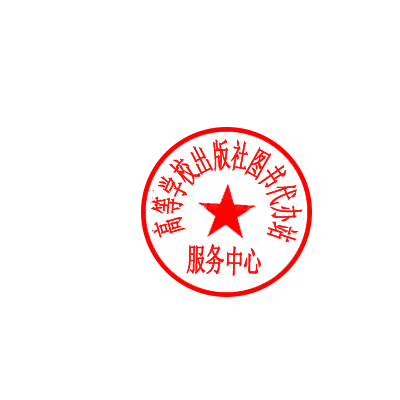 户    名：北京华文图发信息咨询有限公司中国大学出版社协会代办站工作委员会高等学校出版社图书代办站服务中心2020年5月12日